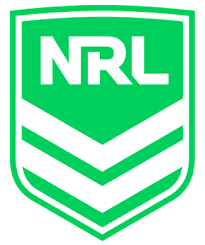 2023 SOUTHERN DISTRICT 5/6RUGBY LEAGUE TAG CARNIVAL NOMINATIONWeek 5 Term 3Friday 25th of AugustVenue: TBC Cost: FREESchool:  __________________________________Contact:  _________________________________Phone: __________________________________Mobile: __________________________________Email: ___________________________________Year 5/6      # Teams ________    There are 8 players on the field, but we recommend a squad of about 12.PLEASE RETURN to the NRL email at cgoudie@nrl.com.au  before COB Monday 31st July, Week 2 Term 3. 